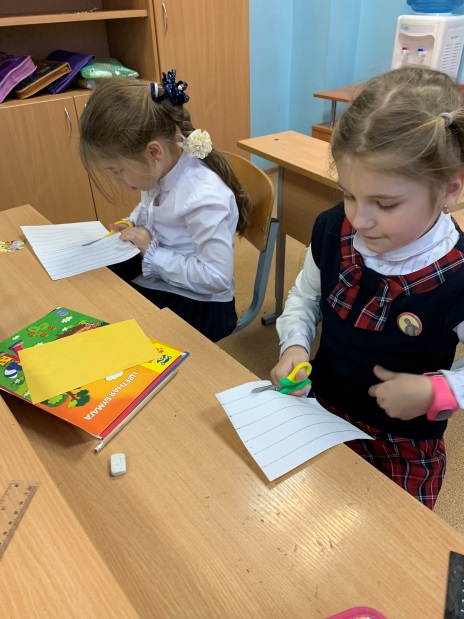 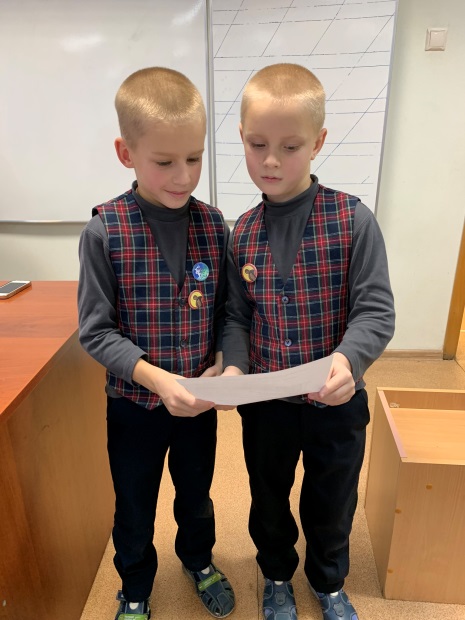 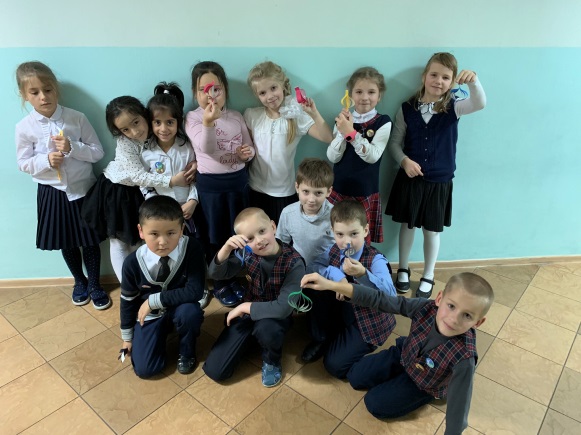 Руководитель проекта Боушева Светлана ЮрьевнаНазвание проекта«Новогодняя игрушка»Тип проектаИнформационно-творческийКраткое содержание проектаУчащиеся узнали о том, как появилась традиция украшать ёлку, когда впервые ввели эту традицию в России, узнали о том, как украшали ёлку ранее и создали свои собственные игрушки на ёлку.ПредметыКлассный часКлассы1 «А»Продолжительность Краткосрочный (1-2 недели декабря)Цель и задачи проекта Цель  – к Новому году украсить ёлку игрушками, сделанными своими руками.Задачи:узнать историю возникновения традиции украшать ёлку на Новый год;узнать когда в России зародилась эта традиция;узнать как раньше украшали ёлки;учиться отбирать и использовать информацию, необходимую для проекта;создать свои собственные игрушки на ёлку.Описание этапов проекта1 этап – ПодготовительныйВо время классного часа был проведен опрос о традициях Нового года, где дети показали высокий уровень знаний, но у большинства возникло затруднение с вопросом о традиции украшать ёлку на Новый год. Поэтому в рамках внеурочной деятельности был создан проект «Новогодняя игрушка».2 этап – ПодготовительныйУчащиеся были поделены на группы, каждая из групп решала один из 3-х вопросов: история возникновения традиции впервые, история возникновения традиции в России, как украшали ёлку ранее. Дома с родителями дети узнавали свой вопрос.3 этап – Информационный В классе учащиеся делились полученной дома информацией.4 этап – ТворческийРебята создавали из бумаги свои собственные украшения на ёлку.5 этап РефлексияРебята делились впечатлениями о проделанной работе дома и в классе.Результат проектаУчащиеся узнали о возникновении традиции украшать ёлку в Новый год;Узнали о появлении этой традиции в России;Сообщили информацию о том, как украшали ёлку раньше;  Создали собственные украшения из бумаги.Ресурсы, необходимые для выполнения проектаЭнциклопедии, ресурсы Интернет по выбору родителей